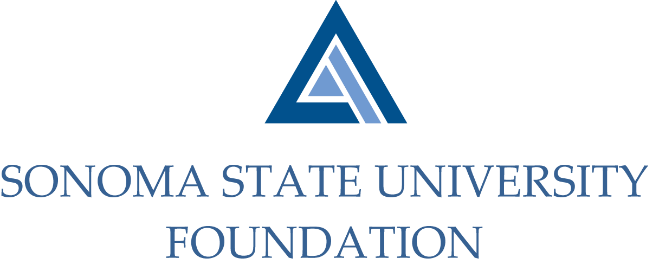 Board of Directors Meeting 									Friday June 11, 2021									 12:30 – 2:30p.m.						Video/Teleconference(for dial-in instructions please email kyle.bishop-gabriel@sonoma.edu)ANNUAL MEETING AGENDA 12:30 pm – Call to Order Approval/Confirmation of Board of Directors and Committee membership appointments for FY 2021/2022 Membership List Vote - New Board & Committee Members Adjournment to Regular MeetingQUARTERLY BOARD MEETING AGENDACall to OrderPublic Comment PeriodPursuant to California Education Code 89920-28, this time is for any member of the public to address the Board on any item affecting higher education. Each speaker will be allowed no more than three (3) minutes to address the Board, total max of 10 mins.Consent Agenda March 19, 2021 Board Minutes Quarterly Financial Statement Graystone Quarterly Performance Report University UpdateCommittee ReportsExecutive Committee ReportAudit Committee Report Combined Philanthropy & Governance Committee ReportInvestment Committee ReportAction Items Fall 2021 Pooled Endowment Distribution 2021/22 SSUF Operating BudgetFoundation Operating Reserve PolicySSUF Bylaws Revision University Advancement ReportQuarterly Philanthropic Summary ReportSpecial PresentationUniversity Advancement Strategic Direction Student Update Alumni Association Update New Business / Announcements / AdjournmentNext Meeting Date: 	September 17, 2021 12:30 – 2:30 pm